 Sport’s CV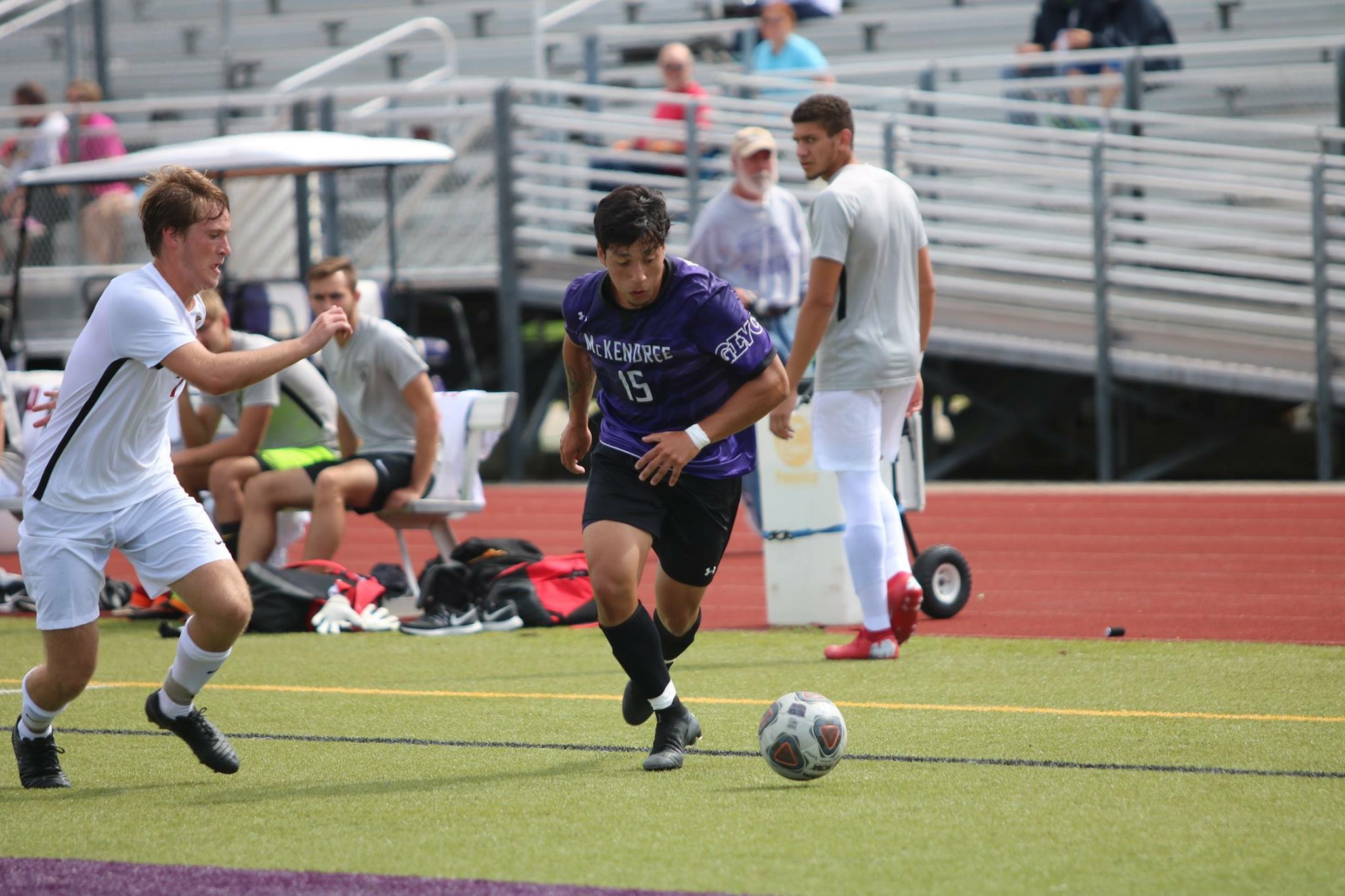 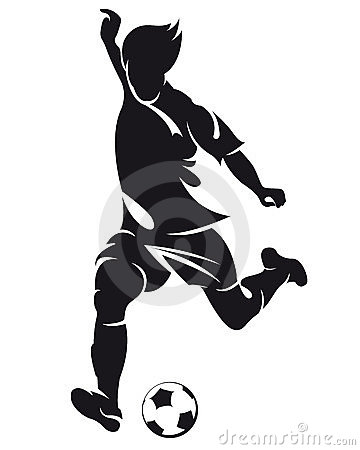 JAVIER ANDRES SOTO NEIRA Personal InfoNational ID  19.499.442-7Birth’s Date: 17 de marzo de 1997Address: 701 College RoadCell-phone: (618)5090664Citizenship: ChileanPassport: YesEmail javier.sotodev@outlook.comHigh school 2014: Instituto Miguel León Prado. San MiguelGPA high school: 6.19Languages English, SpanishLast Professional Team (Chile): CLUB DEPORTIVO COBRESALCoach : Señor Rubén VallejosCurrent University: MckendreeCurrent Coach: Scott Gyllenborg Year: Senior (Graduation December 2019)GPA: 3.7Age:  22 yrsWeight: 172	Height: 	5.10 Feet: Left FootPosition: Left Back, Left Wing BackCurrent Address: 701 College Road, Lebanon IllinoisPlay’s stylePowerful, with good handle with the ball. Excellent game’s vision Player with Multi task (Different positions). Player with good technical arguments.Tactically tidy and smart, fulfill specifics taskGreat header and powerful shotHigh precise in crosses Sport BackgroundSoccer’s SchoolEscuela de Fútbol de Palestino	 			2002  -  2004Escuela de Fútbol de Colo Colo Monumental	      2007Junior teams (Young Professionals)Club Deportivo Palestino S.A.2004 – 2005	Proyección Sub 9  Futbol Joven2006 - 2010		Sub 9 – Sub 10 – Sub 11 – Sub 12 – Sub 13Club Deportivo Cobresal2011	- 2012		Sub 14 – Sub 15 Fútbol Joven2013	- 2014		Sub 16 – Sub 17 Futbol Joven2015			Sub 19 Futbol JovenChampionshipsJunior teams championshipsCampeonato Proyección ASOCIACION NACIONAL DE FUBTOL PROFESIONAL ANFP CHILE.2004		Proyección Sub 9 Campeonato ANFP. Jugador de Club 			Deportivo Palestino S.A. 2005		Campeonato Danone. Jugador de Club Deportivo Palestino 		S.A.2005		Proyección Sub 9  Campeonato ANFP Most Goals scored award.  Jugador de Club Deportivo Palestino S.A. Second Place.2006- 2010	Proyección Sub 10-11-12-13  ANFP Jugador de Club 			Deportivo Palestino S.A.2011 – 2013  Campeonato Fútbol  Joven ANFP. Sub 14 – 15 -16. 				Jugador de Club Deportivo Cobresal.2014		Campeonato Futbol Sub 17 Jugador de Club Deportivo 			Cobresal.  First Place on National Championship.Highschool championships2004	Campeonato Bilz y Pap. Colegio Don Bosco Sub 9 Segundo lugar. Goleador del campeonato.2005	Campeonato Bilz y Pap. Colegio Don Bosco Sub 10. Tercer lugar2005	Campeonato Zucarita de Kellogg’s. Colegio Don Bosco Sub 10. Cuarto lugar.NCAA DII Texas A&M International University Season 2016McKendree University Season 2017McKendree University Season 2018Semifinal GLVC TournamentMckendree University Season 2019 (Third All Conference Team, Third All Midwest Team)Second Round NCAA DII TournamentFinal GLVC TournamentInternational Championship Agosto del  2007	MUNDIALITO DE MARACAIBO VENEZUELAClub Deportivo Palestino S.A. Sub10. Representing Chile.Equipo Categoría 96/97 : AGUILAS DE COLOMBIA, TAHUACHI BOLIVIA, CARACAS VENEZUELA, ATLETICO MINERITOS VENEZUELA, PALESTINO CHILE, CLUB NECAX MEXICO, ATLETICO PAULISTINHA BRASIL, TACHIRA VENEZUELA, ALAJUELENSE COSTA RICA, NEWELL S OLD BOY ARGENTINA, ATLETICO MARACAIBO VENEZUELA.Main Director Palestino Señor Luis Hernán Carvallo Muñoz, Head Coach Elías Rodrigo Cantillana Cantillana, Strength and Conditioning Coach  Jorge Mauricio Astudillo.Place obtained, 4th, with an award to qualify to playoff unbeaten.					JAVIER ANDRES SOTO NEIRALebanon, Illinois GP-GS16-15G-A0-2Min 1134SH11SOG6GP-GS16-16G-A1-1SH9SOG6GP-GS18-18G-A0-1SH5Min Played1670GP-GS21-21G-A1-6Min Played1872